Declaration of Interests form Mental Health Careers and Psychology Graduate Career Pathways Project. All interests that might unduly influence an individual’s judgement and objectivity in the conduct of NCCMH business should be declared. If in doubt, please declare all interests.Examples of conflicting interests that may affect the discussion and course of the project:interests involving payment or financial inducement or any reputational interest related to academic work The time period for relevant interests is 12 months before joining/contributing to the project, and for the duration of the project. I declare that I wish the following interests to be recorded. I am aware that failure to declare relevant interests may result in being required to stand down from any involvement in the project.Data Protection Act 2018 –This information may be held by the National Collaborating Centre for Mental Health in both manual and computer form in accordance with the Data Protection Act 2018.  Information may be disclosed to third parties in accordance with the Freedom of Information Act 2000.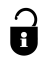 Name:Project:  Date appointed:Interests to be declared:Interests to be declared:SignatureDate